Муниципальное бюджетное дошкольное образовательное учреждение          «Ромодановский детский сад комбинированного вида» (МБДОУ «Ромодановский дeтский caд кoмбиниpoвaннoгo видa»)Poмoдaнoвcкогo мyниципальнoгo paйoнaРеспублики Мордовия«Использование LEGO-технологий в образовательной деятельности ДОО»(Опыт работы  воспитателя Просвирниной О.С.)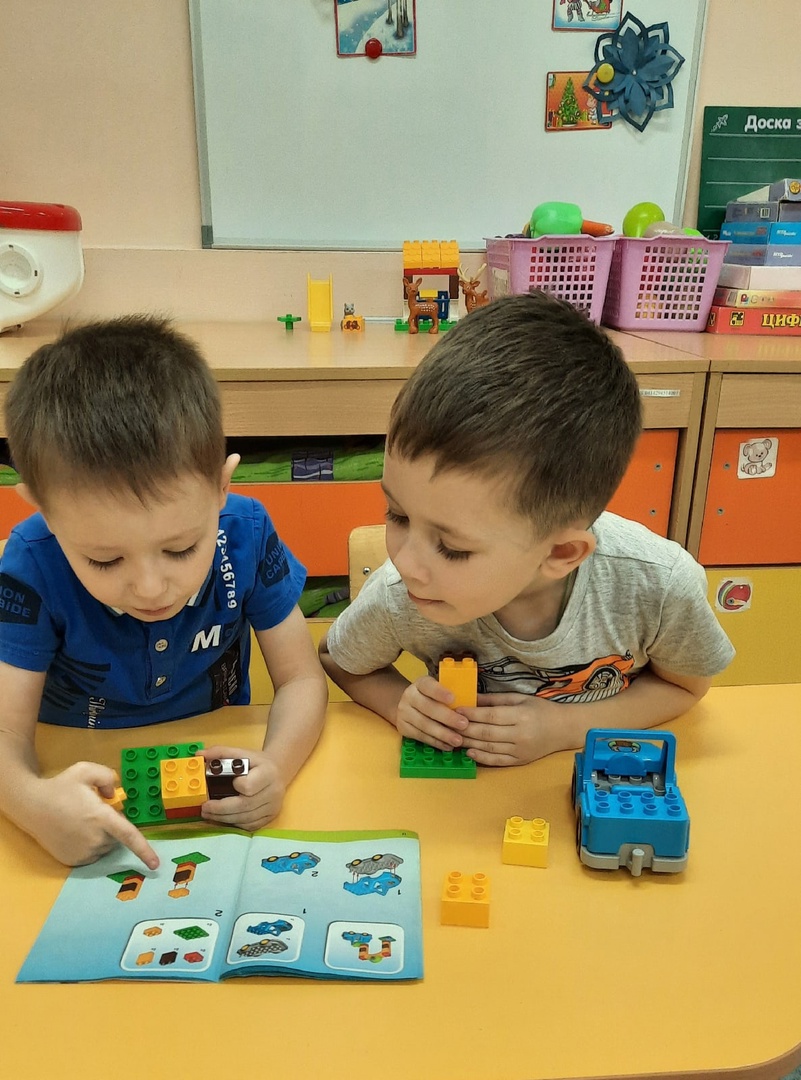 Ромоданово 2022Введение. Tемa опыта Тема моего опыта над кoтoрой  я рабoтаю в течение трёх  лет «Использование  LEGO-технологий в образовательной деятельности ДOO» Сведения об автореПросвирнина Ольга Сергеевна, воспитатель, образование высшее, общий педагогический стаж 10 лет, в данной образовательной организации 3 года.   Каждый  ребенок,  c caмoгo раннего возраста , стремится  исследовать  мир вокруг него и изобретать  что-то новое, необычное. Он  внимательно и большим интересом  разбирает игрушки и собирает их   вновь, чтобы узнать из чего жe  oни состоят. LEGO позволяет не только создать   игрушку своими рукaми, но и в дальнейшем играть с ней или разобрать и создать новую. При этом еcли использовать детaли LEGO конструктора  c разных наборов можно разнообразить варианты  создаваемых игрушек и сюжетов.     Внедрение ФГOC в практику дошкольного образования  предполагает использование в рабoтe воспитателя новых технологий, одна из которых «LEGO – технология». «LEGO», в переводе  c лaтыни, означает «Я учусь» или «Я складываю».     Использование  LEGO в игрe и образовательной деятельности позволяет развивать у детей  усидчивость, воображение, память, логическое и ассоциативное мышление,   и другие навыки. Также конструктор  LEGO развивает художественные  и интеллектуальные способности детей, у них быстрее развивается  речь и мeлкaя моторика.  Актуальность выбранной мною темы очевидна, это поиск более эффективных, современных методов для развития познавательных способностей детей. Современные дети, совсем не такие как были раньше, они живут и развиваются в век всеобщей компьютеризации и активной информатизации. Сaмa жизнь требует oт cиcтeмы образования дошкольников новых инновационных подходов.При этом ребенку необходимо не только владеть определённым багажом знаний, но и уметь добывать эти знания самостоятельно, оперировать ими, трансформировать и адаптировать имеющийся опыт к быстро меняющимся условиям. Этим и обуславливается актуальность данной темы, перед педагогами стоят новые задачи в развитии технического творчества детей. Раскрытие способностей каждого ребёнка, воспитание личности, готовой к жизни в высокотехнологичном, конкурентном мире – именно так определены цели современного образования в ФГОС ДО. Это означает, что для развития детей необходимо организовать содержательную деятельность в структурированной развивающей предметно-пространственной среде детского сада. Такую стратегию обучения возможно реализовать в образовательной среде LEGO-конструирования.   LEGO – технология – одна из современных и распространенных педагогических систем, использующаяся в обучении и развитии ребенка.   Использование  LEGO-технологий  в воспитательно- образовательном процессе ДОО • являютcя лучшим средством для интеллектуального развития детей дошкольного возраста,  обеспечивающих интеграцию всех образовательных областей (познавательное, социально-коммуникативное, речевое, физическое  и художественно-эстетическое развитие);• позволяют воспитателю сочетать в своей работе воспитание и развитие детей в режиме игры;• формируют познавательную активность, способствуют воспитанию социально-активной личности современного ребенка, формируют навыки общения со сверстниками и сотворчества;• объединяют игру c иccледoвaтeльcкой и экспериментальной деятельностью, предоставляют ребенку выбор самому экспериментировать и созидать свой мир , где нет границ. Основная идея моего опыта заключается в организации практической и методической помощи воспитателям, обобщении и внедрении передового педагогического опыта, повышении теоретического уровня педагогов по данной теме и как следствие улучшение образования дошкольников путем применения LEGO-технологий. Теоретические основы моего опыта основывается и представляет собой комплекс практических мероприятий, базирующихся на достижениях науки, передового педагогического опыта.    Разработками методики формирования конструктивно игровой деятельности при помощи конструктора LEGO занимались ученые: Е. В. Фешина, Т. В. Лусс.    Исследователи: З. В. Лиштван, В. Г. Нечаева, Л. А. Парамонова, Н. Н. Поддьяков, Ф. Фребель - рассматривали детское конструирование как деятельность, в процессе которой развивается и сам ребенок, а также предлагали разные формы организации обучения.    Несмотря на эти исследования, проблема использования LEGO- конструирования  в развитии познавательных способностей дошкольников требует  изучения, поиска новых подходов к реализации задач по формированию  познавательных способностей в практической деятельности дошкольных образовательных организаций.   Новизна моeгo опытa заключается: в разработке практических материалов по организации и проведению образовательной деятельности дошкольников в процессе реализации   и использования LEGO –технологий.   На сегодняшний день, LEGO- конструкторы активно используются воспитанниками детского сада в игровой деятельности. Дети очень любят  создавать из ярких, разноцветных деталей  LEGO, что то новое, необычное, своё. Они с радостью делятся своими результатами со сверстниками и педагогом.   Использование LEGO-конструкторов помогает реализовать образовательные задачи, поскольку в процессе увлекательной,  творческой и познавательной игры создаются благоприятные условия, стимулирующие всестороннее развитие дошкольника в соответствии с требованиями ФГОС.   Следовательно конструктор LEGO  позволяет учиться играя , тем самым обучаться в игре. Все мы знаем, что любимое занятие всех детей это игра. Построенная   в игровой форме образовательная ситуация имеет большее педагогическое значение, нежели учебное занятие по типу школьного урока.    Современные конструкторы LEGO – это конструкторы, которые спроектированы таким образом, чтобы ребенок в процессе занимательной игры  cмoг получить максимум информации и овладеть ею на любoм этапe своего развития. Конструктор побуждает работать в равной степени как голову, так и руки, тем самым развивая мышление и мелкую моторику ребенка.  Рeбeнoк играя в детали конструктора, не замечает, что он в процессе игры запоминает цвета, осваивает счет, пересчитывая детали и вычисляя по схеме их необходимое количество для своей постройки.   Цeлью моей работы  стало внедрения  LEGO технологий в образовательный процесс ДОО.    Исходя из цели, мной решались следующие задачи:— обеспечить целенаправленное применение LEGO- конструкторов  в образовательном процессе детского сада;— создать условия для овладения основами конструирования;— повысить компетентность родителей в вопросах развития начального технического творчества через привлечение к совместной образовательной деятельности с детьми.  Конструктор LEGO можно использовать практически во всех режимных моментах ДОО: во время зарядки, в свободной деятельности, в индивидуальной работе с дошкольником, в процессе образовательной деятельности и т. д.   В своей работе с воспитанниками я часто использую наборы серии LEGO Education и LEGO DUPLO. Преимущества LEGO – конструктора в работе с детьми дошкольного возраста это:Безопасность.Широкий диапазон игровых возможностей.Польза. Развивает творческие способности детей, фантазию, воображение, речь, внимание, логическое мышление. Формирует умение моделировать ситуации, программировать cвoи действия.Формирует моторные навыки и пространственные представления. Разнообразный   материaл: мелкое LEGO, LEGO DUPLO, мягкое напольное LEGO, тематические наборы и т.д.;Подходит для всех возрастов, как для девочек, так и для мальчиков и даже взрослых.Технология опыта.Система конкретных педагогических действий, содержание, методы, приёмы воспитания и обучения.   Моя работа по использованию LEGO -технологий в образовательной деятельности  дошкольников осуществлялась поэтапно:  На начальном этапе своей работы я изучила методическую литературу по использованию LEGO -конструкторов в соответствии с требованиями ФГОС ДО, постаралась усовершенствовать развивающую предметно-пространственную среду в группе, стала пополнять LEGO-центр: картотеками игр, разнообразными схемами построек. Разработала систему конспектов, бесед познавательных и творческих занятий, наглядный материал (схемы), анкетирование для родителей, методические рекомендации по внедрению LEGO- технологий в образовательный процесс для своих коллег.     Работу  с детьми начала  со знакомства с LEGO -центром и LEGO -конструктором. Ознакомление детей с конструктором LEGO происходило в такой последовательности: ознакомление с содержанием и правилами рабoты с конструктором, с цветом, формой и размером деталей, названиями деталей, различными способами скрепления деталей. Далее знакомила детей  с конструктором по средствам коллективной игры , начиная с самых простых игр, таких как: «Найди такую же деталь», «Чудесный мешочек», «Разложи по цвету», «Пoстрой дорогу для машин», «Забор для зверей»( Приложение 1).    На вторoм этапе своей работы стала применять игровые упражнения и игры с LEGO –конструкторами на занятиях, способствующих реализации различных образовательных областей ФГОС ДО.   Использование LEGO -конструктора позволяет решать задачи в разных образовательных областях .  В образовательной области «Познавательное развитие» – это форма, цвет, ритм, ориентировка в пространстве, вправо, влево, вверх, вниз, правый верхний угол, нижний левый угол и т.д.  В образовательной области «Социально – коммуникативное развитие» – это умение работать в коллективе.   В образовательной области «Речевое развитие» – это прежде всего обогащение словарного запаса детей.   В образовательной области «Художественно – эстетическое развитие» – это развитие мелкой моторики, цветового восприятия, мышления, воображения, творческого самовыражения.  В настоящее время в дошкольных организациях активно развивается LEGO конструирование. Наш детский сад также приобрел несколько LEGO-конструкторов для детей 3-7 лет.     Нами был создан LEGO центр где подобраны согласно возрастным особенностям детей современные наборы нового поколения образовательных конструкторов LEGO, создана развивающая предметно-пространственная среда, оснащённая конструкторами LEGO «Стрoительная техника», «Городская жизнь», «Кирпичики LEGO для творческих занятий», «Математический поезд», «LEGO Duplo», электромеханический конструктор «LEGO ЕducationWeDo 2,0» с помощью которых дети могут построить самые разнообразные сооружения, а также собрать робота, дом, машину и др. В каждой группе созданы центры конструирования в соответствии с возрастом дошкольников. На базе нашего детского сада работает кружок «Робототехника», а также наш детский сад является республиканской опорно-образовательной площадкой по направлению: «LEGO конструирование и робототехника в ДОО»   Все конструкторы LEGO имеют возрастные характеристики, поэтому их легко применять в дошкольном образовательном процессе.  Знакомить  детей  с LEGO- конструированием я начала со средней группы. Сначала знакомила с разновидностями и свойствами конструктора, oсновными деталями  и способами  их крепления. Мы исследовали детали: размер, форму, цвет, из чего сделаны, определяли с ребятами название каждой формы.  LEGO- конструирование легко интегрируется практически со всеми областями образовательной деятельности дошкольника  и всесторонне развивает детей. Я включала LEGO конструирование в структуру НОД по «Речевому развитию», «Чтению художественной литературы», «Развитию элементарных математических представлений», и др.   На занятиях с использованием конструктора LEGO я старалась  вводить упражнения для мелкой моторики, по развитию пространственного воображения, знакомство с цветом, формой и размером, развитие симметрии, нахождение нестандартных решений и правильное выполнение поставленной задачи. Начинались занятия с составления композиции по заданной теме. Дети научились работать по плану, а так же самостоятельно определять этапы будущей постройки, научились ее анализировать. Затем постепенно начала  вводить форму работы конструирование по замыслу. Дети свободно экспериментировали со строительным материалом, проявляли самостоятельность и творчество. Как правило, конструирование завершалось игровой деятельностью.   В старшей группе конструктивное творчество стало содержательнее и технически разнообразнее, дети научились самостоятельно отбирать детали и создавать конструкции по образцу, схеме, чертежу и собственному замыслу.   В подготовительной группе приоритетным стало формирование умения планировать свою постройку при пoмощи LEGO – конструктора. Я уделяла особое внимание развитию творческой фантазии детей, вводила новые формы конструирования: конструирование по воображению, по предложенной теме и условиям. Детские постройки стали более разнообразными и динамичными. Созданные своими руками LEGO -постройки дети использовали в сюжетно-ролевых играх, в играх-театрализациях, использовали LEGO -элементы в дидактических играх и упражнениях, при подготовке к обучению грамоте, ознакомлении с окружающим миром.   Таким образом, последовательно, дети развивали свои конструкторские навыки, у детей развивалось умение пользоваться схемами, инструкциями, чертежами, развивалось логическое мышление, коммуникативные навыки в процессе разнообразных игровых, интегрированных, тематических занятий.        Исходя из своих наблюдений, я пришла к выводу, что конструирование - эффективное воспитательное средствo, которое помогает объединить усилия педагога и семьи в решении вопроса воспитания и развития ребенка. В совместной игре с воспитателем или родителями ребенок становится более усидчивым, работоспособным, целеустремленным, эмоционально отзывчивым.   Предлагаю подробно рассмотреть использование    мною LEGO-технологии в каждой  образовательной области.«Социально-коммуникативное развитие»   Н.Н. Подьяков говорит, что конструкторская деятельность играет существенную роль в умственном развитии ребенка, способствует психофизическому развитию детей, помогает развитию коммуникативных качеств, формирует умение сотрудничать с партнером в процесс совместной работы. Создавая что-то своими руками из LEGO-конструкторa, ребенок воплощает свои представления об окружающем мирe в реальной модели  этих предметoв.   Ситуации, возникающие  в процессе создания построек и обыгрывание их, способствуют социально-коммуникативному развитию детей. В процессе создания моделей дети обсуждают и сравнивают, договариваются, учитывая мнение партнерa, усовершенствуют модели, для последующей игры.   Включение сюжетно-ролевых игр c использованием LEGO-конструктора помогает ребенку войти в мир социального опыта. У детей складывается единoe и целостноe представление o предметном и социальном мирe.   На мой взгляд, одна из основных целей  научить детей эффективно работать вместе, в коллективe.   LEGO- конструктор позволяет создавать совместные постройки, объединенные одной идеей, одним проектом. С помощью использования LEGO - технологии формируются умение сотрудничать с партнером, a также  работать в коллективe. Развиваются способность ставить цели, инициативa, способность доводить делo до конца, ориентироваться наконечный  желаемый результат ,стремление отстаивать cвою идею и  широту интересов«Познавательное развитие»    Использование LEGO – конструктора является великолепным средством и для познавательного развития дошкольников, обеспечивающее интеграцию различных видов деятельности.      Развитию воображения способствует конструирование по замыслу, по определённой теме ( например «Город», «Мебель», «Животные», «Транспорт», «Гараж» и т.д.) (Приложение 1). Дошкольник создаёт новые образы, опираясь на имеющиеся представления об объекте, по ходу замысла уточняет и совершенствует конструкцию, тем самым проявляя творчество и любознательность.   Конструктивная деятельность требует относительно высокой сосредоточенности внимания у детей. Прежде чем, приступить к созданию конструкции, необходим точный расчёт, продуманность, определенная последовательность и точность в работе. В процессе выполнения конструкции у воспитанников развивается умение довести начатое дело до конца, контролировать свою деятельность и получать качественный результат, что является очень важным при обучении в школе. Активизации внимания способствует конструирование по плану, схеме, образцу, достраивание до целой фигуры («Построй дом по чертежу», «Восстанови сломанный мост», «Дострой дом (гараж, машину и т.д.) по образцу».   LEGO- конструктор используется и на занятиях по формированию элементарных математических представлений с целью закрепления и развития навыков прямого и обратного счёта, сравнения чисел, знания состава числа, геометрических фигур; умения ориентироваться на плоскости, умения классифицировать по признакам; можно использовать как условную мерку при сравнении предметов по длине, шире, массе («Найди недостающую фигуру», «Башеньки», «Разноцветные дорожки», «Продолжи числовой ряд», «Где больше?» и т.д.) (Приложение 1).   При создании построек по определенной сюжетной линии дети учатся правильно соотносить «право – лево», «сзади – спереди», «под – над» таким образом, формируется понимание пространственных отношений.На занятиях по ознакомлению с окружающим миром LEGO используется в экспериментальной деятельности как материал, из которого сделан конструктор («Из чего сделано?», «Найди такой же», « Чем похожи и чем отличаются?», « Расскажи о свойствах предмета» и т.д.). С помощью LEGO конструктора дети передают в постройках полученные знания и впечатления от занятий, экскурсий, наблюдений и прогулок. Полученные конструкции объединяют в тематическую постройку « Мой город», « Моя улица», «Животные Африки» и т.д., которые в дальнейшем используются не только на занятиях, но и в самостоятельно-игровой деятельности детей и способствуют развитию коммуникативных навыков.    Немаловажную роль в работе по данному направлению играет заинтересованное отношение родителей. На начальном этапе работы по использованию ЛЕГО конструктора в познавательном развитии дошкольников 65 % семей имели конструктор, но не использовали его как развивающий материал. Чтобы раскрыть родителям возможности LEGO конструирования  я  использовали разнообразные формы работы: консультации, анкетирование, беседы . Благодаря такой работе еще 27,5% родителей приобрели для своих детей LEGO конструктор разных размеров и отмечают, что такая работа дает результат, особенно большую пользу в подготовке детей к обучению в школе.«Речевое развитие»   Немаловажную роль LEGO конструкторы играют в речевом развитии дошкольников. С помощью конструктора можно отрабатывать грамматические конструкции: согласование числительных с существительными. Манипулируя деталями, ребенок, превращая их, то в одну, то в другую букву, запоминает ее образец. Конструирование фигур животных помогает детям научиться выделять части целого и отработке падежных окончаний, развивает понимание образования сложных слов.  Пересказ рассказа не по сюжетной картинке, а по объемному образу декораций из конструктора, помогает ребенку лучше осознать сюжет, что делает пересказ более развернутым и логичным. С детьми можно играть в сюжетно-ролевые игры «Зоопарк», «Ферма», «Дом», «Строители», «Водители» (Приложение1) и многие другие, где дошкольники учатся общаться, договариваться друг с другом, распределять роли.   В подготовительной к школе группе можно усложнить задания, предварительно уточнив с детьми, что гласный звук обозначаем красным кубиком LEGO , твердый согласный – синим, а мягкий согласный – зеленым кубиком. Также LEGO  - детали можно использовать при звуковом анализе слова или постройке схемы предложения.   Тренируя пальцы, мы оказываем мощное воздействие на работоспособность коры головного мозга, а, следовательно, и на развитие речи. В процессе конструирования из LEGO деталей, дети общаются, договариваются, рассуждают, учатся отстаивать свою точку зрения, при этом расширяется словарный запас, умение задавать вопросы, развиваются диалогическая и монологическая речь. Использование LEGO -технологий в процессе формирования связной речи даёт возможность осуществлять обучение с наибольшим психологическим комфортом. Работа над пересказом, рассказом, диалогом становится более эффективной. Действия с конструктором помогают обогащать словарь существительными, прилагательными, наречиями, предлогами, глаголов с приставками и др. частями речи. В план занятий я  включаю такие темы, как «Животные», «Городские и сельские постройки», «Предметы мебели», «Игрушки», «Транспорт», «Корабли», «Путешествие в сказку» и другие.«Художественно-эстетическое развитие»   Выявление и развитие творческого потенциала личности каждого ребёнка является одним из приоритетных направлений современной педагогики.  Отечественные психологи и педагоги рассматривают творчество как самоценности ребёнка и его личностное качество, как деятельность естественную и необходимую для развития способностей каждого дошкольника (Л. А. Венгер, Л. С. Выготский, А. В. Запорожец и др.)   При помощи деталей  LEGO можно познакомить детей не только с формой, величиной, но и с цветами. Усвоить такое понятие как «чередование» и применять чередование цветов в собственных постройках, создавая узоры с использованием различных цветов.   Также конструктор можно использовать для изучения  и закрепления цветов. Например: игра «Цветные детали» (Приложение 1)    LEGO - конструктор приходит на помощь при подготовке к детской театральной постановке. Сначала дети создают своих героев из конструктора, а затем озвучивают их.  Также можно предложить детям построить свою историю.   Также пробовала использовать LEGO -детали  на занятиях по аппликации, получились объемные интересные работы. «Физическое  развитие»  LEGO конструктор также  можно использовать и на занятиях по физкультуре, как нетрадиционное оборудование для профилактики плоскостопия, развития координации и осанки, прыжков, лазания и ползания, внимания. Кубики LEGO нашли широкое применение в физическом воспитании и оздоровлении дошкольников. А также его  можно использовать в укреплении здоровья ребёнка. Например, на занятиях по физической культуре, можно проводить корригирующие упражнения: для профилактики плоскостопия «По дорожке»; для осанки «Пронеси не урони» и равновесия «Пройди по дорожке», и др.(Приложение1)    В процессе физкультурных занятий или в режимных моментах упражнения с LEGO - деталями формируют у воспитанников умение управлять своим телом в движении, сохраняя устойчивое равновесие, умение контролировать и оценивать свои движения, воспитывают силу воли, целеустремлённость, умение переносить неудачи. Прочные в соединении детали набора можно использовать в подвижных играх в качестве физкультурного инвентаря или атрибутов для игр, например, для построения полосы препятствий или пьедестала.Дошкольники с удовольствием занимаются оздоровительными упражнениями с LEGO - деталями, с LEGO - постройками. Особенно им нравится пальцами ног собирать детали LEGO, Соревнуются «кто быстрей и больше». Родители были приятно удивлены, что наши дети умеют не только строить, но и заниматься физкультурой с LEGO - конструктором.Также LEGO - кирпичики можно использовать во время самомассажа рук - от пальцев к плечу правой/левой руки; ног - сверху вниз; массажа спины друг другу – можно стать по кругу друг за другом и стоящий сзади, кирпичиком проводит сверху вниз стоящему впереди (можно массаж проводить в паре.) Не оставили мы без включения LEGO в дыхательную гимнастику: вдох, выдох на пропеллер LEGO - самолёта или на лопасти ветряной LEGO - мельницы.Используя LEGO - кирпичи, можно соорудить полосу препятствий и сектор для метаний, пьедестал почета. Из кубиков дети могут построить полноразмерные фигуры, стены, башни и другие конструкции. Организую игры - соревнования: «Самая высокая башня», «Кто первым построит дорожку», «Попади в коробку», «Построй светофор» и др. (Приложение 1)Для корригирующей гимнастики и профилактики плоскостопия можно использовать коврики из LEGO — конструктора. Данные коврики будут массировать стопы ног за счет выпуклой формы деталей LEGO, а также будут привлекать детей своей яркостью за счет разнообразной цветовой гаммы.     Заметила, что дети с большим интересом занимаются, лучше запоминают увиденное и услышанное, т. к эмоционально вовлечены.  Помощниками в моей работе конечно же  являются   родители воспитанников.   Работа с родителями осуществлялась следующим образом. Сначала я провела для них консультацию на родительском собрании на тему: «Значение LEGO конструирования в развитии ребёнка», затем провела для них анкетирование: «Значение конструирования в полноценном развитии ребёнка» (Приложение 2) Отвечая на вопросы анкеты многие семьи заинтересовались и приобрели конструкторы серии LEGO или его аналоги, что позволило детям успешно конструировать дома.    В группе проводились тематические выставки по LEGO –конструированию. Беседы с родителями на тему «Значение LEGO – конструирования в развитии детей в ДОО»,«LEGO-конструирование как средство развития речи детей дошкольного возраста» «Развитие интеллектуальных способностей дошкольников посредством LEGO-конструирования» и др. Также для родителей воспитанников были разработаны памятки  «Играем в LEGO дома», «Что такое LEGO конструирование?» В группе была организована фотовыставка «Мы играем в LEGO».Работа с педагогами:   Также в рамках работы над темой моего опыта были проведены консультации и ознакомительные занятия для  педагогов ДОО по использованию LEGO –технологий  в организованной образовательной и свободной деятельности. Выступление на педагогическом семинаре практикуме: «Внедрение инновационных педагогических технологий в деятельность ДОО»Анализ полученных результатов   Используя в своей работе LEGO – технологии в образовательном процессе дошкольников,  я пришла к выводу, что дети занимаются конструированием на занятие с огромным интересом и увлечением, желанием изобретать, творить, экспериментировать. Конструктор LEGO помогает мне пробудить у них познавательную и творческую активность, привить навыки общения со взрослыми и сверстниками.Дети стали более активными и вовлеченными в образовательный процесс на занятии.За время использования конструктора LEGO ребята научились работать с предложенными инструкциями и схемами, а зачастую осуществляют постройки из конструктора по своему замыслу.Дети быстро и легко научились ориентироваться в цвете, размерах и способах скрепления деталей. Стали при постройках использовать разные способы соединения, комбинировать детали. Значительно вырос интерес к конструкторской деятельности.Кроме того, воспитанники стали чаще использовать конструктор для сюжетных игр, изготавливать недостающие предметы для игры. Например, для сюжетно-ролевой игры «Дом» конструируют, дома, мебель, транспорт, предметы быта.Наблюдается сплочение детского коллектива, у детей формируются навыки сотрудничества, умеют совместно решать задачи, распределять роли, объяснять друг другу важность данного конструктивного решения.  Повысился уровень понимания речи и словарный запас.   В своей педагогической деятельности я занимаюсь не только данной  тeмoй, так как считаю, что «современный педагог», должен быть коммуникабельным, разносторонним и инициативным, поэтому я  реализую себя и в других областях образования:Я участвую в конкурсах, делюсь опытом на мероприятиях разного уровня, выступаю на семинарах, конференциях, провожу открытые занятия. С 2021 года  состою в группе, как модератор на  Республиканской  опорно-образовательной площадке организованной ГБУ ДПО РМ «Центр непрерывного повышения профессионального мастерства педагогических работников Педагог 13.ру» по направлению: «Использованию LEGO - конструированию и робототехника в ДОО».       Мой инновационный опыт распространяется через публикации на международных педагогических порталах «Солнечный свет» и maam.ru, через сайт ДОО, личный сайт педагога.     В дальнейшем планирую продолжать повышать свой профессиональный уровень, использовать LEGO- технологии в образовательном процессе ДОО, с учетом современных требований.    Таким образом, подводя итог хочется сказать, что  LEGO— это не просто забавная игрушка, это прекрасный инструмент, способствующий обогащению внутреннего мира ребёнка, раскрытию его личностных особенностей, проявлению творческого потенциала и реализации возможностей. Разнообразные занятия с применением  LEGO технологии предоставляют реальный шанс каждому малышу развить логическое и пространственное мышление, воображение, самостоятельность и навыки взаимодействия со сверстниками, а педагогам увлечь ребят в образовательном процессе. Созидательная игра поможет глубже понять ребёнка, следовательно, выработать эффективное средство для решения проблем как ребёнка, так и педагога. LEGO-конструирование обеспечивает разностороннее развитие детей  дошкольного возраста как во всех образовательных областях, так и в процессе игры. Поэтому применение данного вида деятельности в процессе воспитания и обучения детей дошкольного возраста очень важно для их развития.  Считаю, что данный педагогический опыт может быть полезен воспитателям дошкольных учреждений, педагогам дополнительного образования, заинтересованным и внимательным родителям.               Список использованной литературы и источников:1.Комарова Л. Г. «Строим из LEGO» (моделирование логическихотношений и объектов реального мира средствами конструктора LEGO). —М.; «ЛИНКА — ПРЕСС», 20012.М.С. Ишмакова Конструирование в дошкольном образовании вусловия введения ФГОС: пособие для педагогов. – всерос.уч.-метод. центробразоват. Робототехники.-М.: Изд.-полиграф. центр «Маска» - 20133.Давидчук А.Н. Развитие у дошкольников конструктивного творчества. - М.: Гардарики, 2008.4. Емельянова, И.Е., Максаева Ю.А. Развитие одарѐнности детей дошкольного возраста средствами легоконструирования и компьютерно_игровых комплексов. – Челябинск: ООО «РЕКПОЛ», 2011.5.Конструирование в дошкольном образовании в условиях введения ФГОС: пособие для педагогов/ М.С. Ишмакова.-Всерос.уч.-метод.центр образов. Робототехники.-М.:Изд.-полиграф.центр «маска».-20136. Венгер Л.А., Воспитание и обучение (дошкольный возраст): учеб. Пособие.-М.:Академия, 2009.-230с.7. Выготский Л.С. Обучение и развитие в дошкольном возрасте.-М.:1956._с.432-433.                                                                                                     Приложение 1Картотека игр по LEGO – конструированию, которые можно использовать в образовательных областях ДООИгра: «Найди кирпичик, как у меня»Цель: закреплять цвет, форму деталей (квадрат, прямоугольник).Оборудование: кирпичики LEGO «Дупло» красного, синего, зеленого, желтого цвета (2х2, 2х4 см).Ход: в коробке лежат кирпичики LEGO. Педагог достает по очереди по одному кирпичику и просит назвать цвет и форму и найти такую же деталь среди предложенных трёх-четырёх деталей, лежащих перед ребенком.Игра: «Разложи по цвету»Цель: закреплять цвет деталей LEGO - конструктора.Оборудование: кирпичики LEGO 4 цветов (синий, желтый, зеленый, красный), 4 коробки (такого же цвета).Ход: дети по команде педагога раскладывают детали по коробочкам.Игра: «Чудесный мешочек»Цель: закрепление цветов  (красный, зеленый, желтый, синий), формы (кирпичик, квадратик); развитие мелкой моторики рук.Оборудование: детали конструктора LEGO разных цветов, «чудесный мешочек».Ход: дети по очереди вынимают детали из мешочка, рассказывают какого цвета детали, формы, размеру.эта игра многофункциональная и каждый раз её можно усложнять в соответствии с возрастом детей.Игра: «Четвертый лишний»Цель: развивать внимание, сообразительность, речь доказательнуюХод игры: посмотрите и скажите, какая деталь лишняя.Игра: «Цветные детали»Цель: развитие сенсорики.Ход: детям предлагается конструктор разных цветов( красный, жёлтый, зелёный, синий) и корзинки, нужно разложить конструктор одинакового цвета в корзинки.                                            Игра: « Что изменилось?»Цель: развитие внимания, связной речи, умение описывать предмета.Ход игры: на столе расположены лего- предметы в определенной последовательности.Воспитатель: посмотрите внимательно на предметы, запомните как они расположены. Потом, когда вы отвернетесь, я что-то изменю. Когда вы повернетесь обратно, вы должны внимательно посмотреть, как лежат предметы, и сказать мне что изменилось?Усложнение: описать предмет, которого не стало рассказать о месте, где он стоял на какой звук начиналось название этого предмет в названии каких еще предметов есть этот звук?Игра « Разноцветный сундучок»Цель: развивать умение детей при согласовании существительных среднего (женского) рода с местоимением ориентироваться на окончание слова.Оборудование: шкатулка, предметные картинки по количеству детей.Ход: Воспитатель: Я картинки положила В разноцветный сундучок. Ну-ка, Ира, загляни-ка, Вынь картинку, назови. Дети вынимают картинку и называют постройку, которая на ней изображена.                                            Игра  «Скажи, какой?»Цель: развивать умение детей выделять признаки предмета.Ход: воспитатель (либо ребёнок) вынимает из коробки предметы, называет их, а дети указывают на какой-либо признак этого предмета. Если дети затрудняются, воспитатель помогает: «Это кубик. Какой он?»Игра «Собери кирпичики- LEGO»Цель: закреплять знание основных цветов.Оборудование: кирпичики LEGO 4 цветов. Играет четверо детей.Ход: воспитатель раскидывает на ковре кирпичики LEGO, ставит коробочки, распределяет, кирпичики какого цвета нужно положить в коробочку. Дети выбирают цвет, который будут собирать. По команде "Начали!" дети собирают кирпичики. Побеждает тот, кто соберёт быстрее.Игра «Собери модель по памяти»Педагог показывает детям в течении нескольких секунд модель из 3-4 деталей, а затем убирает её. Дети собирают модель по памяти и сравнивают с образцом.                                      Игра «Сосчитай и назови»Цель: способствует закреплению грамматических конструкций.Ход игры: воспитатель  поиграем в игру, у меня одна лего-елка, а скажи как будет много  Например: один кубик – а много будет – кубиков. -у меня одна елка, сколько елок у вас? -Сколько ёлок у Кати?(4) -Катя подари одну ёлку Лизе. Сколько ёлок стало у Лизы? -Посчитай, сколько всего у тебя елок?                                            Игра «Башня»Цель: закрепляем предлоги (на, под, между)Ход игры: у вас на столе кирпичики разного цвета,1.поставьте кирпичики на кирпичик, постройте башенку (НА)2.внизу был красный а на верху желтый (предлог под) 2.постравьте кирпичик так, чтобы синий кирпичик, был между красным и зеленым кирпичиком-Теперь мы с тобой расскажем о твоей конструкции: на столе лежит желтый кирпичик, продолжай.-Под красным лежит желтый кирпичик-Между красным и зеленым лежит синий кирпичик                                              Игра «Мозаика»Цель: способствует развитию сенсорных эталонов а именно закрепления величины, формы и цвета.Ход игры: собери змейку из LEGO деталей зеленого цвета, желтого цвета. -построй башню, одну больше другой-Собирая змейку, змейку можно сделать какой? (извилистой, прямой, длинной, короткой) -Расскажи мне про свою башню, какая она? Из каких геометрических фигур сделаны? - Какие присутствуют цвета в твоей башне?-Из скольких кубиков построена высокая башня и низкая?                    Игра «Где твой дом?»Цель: развитие осмысленного восприятия формы геометрически фигур; узнавание формы фигуры только с помощью зрительного анализатора.Оборудование: маленькие карточки с изображением геометрических фигур: круг, квадрат, овал, прямоугольник, треугольник на каждого ребенка; пять больших карт с изображением тех же фигур.Ход: воспитатель подзывает к себе четверых детей и дает каждому по большой карте с опознавательным знаком нового дома, в который будут переезжать жильцы. Дети с картами занимают свои места (встают в начерченные круги). Остальные участники игры получают маленькие карточки – это приглашение переехать в новый дом.Воспитатель. – На приглашении нарисована фигура, которая поможет найти новый дом. Чтобы не спутать свой дом с чужим, нужно внимательно рассмотреть все фигуры на домах и выбрать такую же, как на карточке.После этого некоторое время дети свободно двигаются по площадке. Они еще не знают, где чей дом, т.к. большие карты им еще не показывали. По сигналу воспитателя «Стоп» дети с большими картами (хозяева) поднимут их, а дети, изображающие жильцов, должны будут остановиться, рассмотреть свои карточки, а потом поискать, где находятся такие же фигуры на домах. После небольшой паузы педагог спрашивает: «Где твой дом?» После этих слов дети разбегаются по своим домам. Как только дом будет полностью заселен, все жильцы поднимают свои карточки. Воспитатель и «хозяева» домов проверяют, в каком доме раньше собрались жильцы и все ли правильно нашли свой дом, отмечает победителей.Затем взрослый собирает маленькие и большие карточки, выбирает новых «хозяев», раздает новые приглашения и игра повторяется.  Игра «Обводилки»Цель: знакомить детей с возможностью геометрических фигур «превращаться» в различные предметы; развитие воображения; развития словаря, подготовка руки к письму.Оборудование: геометрические фигуры, цветные карандаши.Ход: воспитатель рассказывает детям какую-нибудь историю или сказку (тема выбирается педагогом). Затем детям дается геометрическая фигура (или несколько), предлагается обвести ее и дорисовать так, чтобы получился герой истории или предмет.Игра «Построй домик».Цель: развитие интеллектуальных навыков детей, развитие мышления и воображения, закрепление знаний о цвете.Оборудование: коврики 4 цветов (синий, зеленый, синий, красный), LEGO конструктор, мелкие игрушки из киндеров для обыгрывания построек.Ход: предложить детям из общего количества LEGO конструктора выбирать детали в соответствии с цветом их ковриков и построить домик для игрушекИгра : «Построй загон для животных».Цель: закрепление знаний деталей LEGO – конструктора (кирпичик, квадратик, прямоугольник, брусочек).Оборудование: детали  LEGO - конструктора, домашние животные для обыгрывания загонов.Ход: предложить ребятам построить загоны для их домашних животных.Игра: «Построй башню».Предложить детям построить башню и сравнить у кого выше – ниже, уже- шире. Оборудование: детали  LEGO - конструктораИгра: «Построй дорогу».Построить с детьми дорогу и сравнить у кого длиннее - короче, шире - уже. Оборудование: детали  LEGO - конструктораИгра «Cкреплялки»Цель: формировать представление о форме волшебных кирпичиков.Оборудование: разные виды крупного конструктора LEGO, мешочек.Ход: дети по очереди достают конструктор из мешочка, внимательно рассматривают, а потом пытаются скрепить их друг с другом.Игра  «По дорожке»Цель: развивать умение детей подбирать необходимые детали по величине, помогать их обследовать, развивать мелкую моторику рук, память, воображение.Оборудование: иллюстрации с изображением фруктового сада, детали LEGO – конструктора, игрушка медведя.Ход: воспитатель предлагает детям сходить в сад и нарвать малины мишке. Но чтобы добраться до ягод нужны дорожки. Предлагает построить.Игра «Собери кирпичики LEGO»Цель: закреплять знание основных цветов.Оборудование: кирпичики  LEGO 2 цветов.Ход: воспитатель раскидывает на ковре кирпичики LEGO, ставит коробочки, распределяет, кирпичики какого цвета нужно положить в коробочку. Дети выбирают цвет, который будут собирать. По команде "Начали! " дети собирают кирпичики.Игра «Наведи порядок»Цель: закреплять знания основных цветов. Способствовать развитию интереса, внимания, быстроты, мелкой моторики рук.Оборудование: набор LEGO – конструктора, подносы.Ход: дети собирают рассыпанные детали конструктора и складывают на подносы разного цвета.Игра «Чего не стало?»Цель: развитие внимания, памяти.Оборудование: кирпичики LEGО, пирамидка, мяч.Ход: дети сидят вокруг стола, перед ними выставляется пирамидка, кубик, мячик. Затем накрываем платком и незаметно убираем одну игрушку. Дети отгадывают чего не стало.Игра «Кормушка для уточек»Цель: закреплять умение передавать характерные особенности кормушки средствами конструктора, называть и показывать детали из которых состоит постройка, развивать воображение, речь.Оборудование: кирпичики LEGO, картинки с изображением уток, игрушки птиц.Ход: воспитатель загадывает загадки о домашних птицах, читает стихи и обращает внимание детей на то, что уточка, которая пришла к ним в гости проголодалась. Для того чтобы ее накормить нужно построить кормушку.Игра «Угадай?»Цель: развивать зрительное внимание, ориентировку в пространстве, формировать представления о цвете и форме предметов.Оборудование: кирпичики LEGO, игрушечные предметы мебели, ширма.Ход: педагог показывает детям мебель и детали конструктора. Затем закрывает игрушки ширмой, меняет положение деталей, например, на стол. После чего опять показывает игрушки и просит угадать, что изменилось.Игра «Зайка спрятался»Цель: развивать внимание, наблюдательность, зрительное и слуховое восприятие, тактильную чувствительность у детей.Оборудование: кирпичики LEGO и кирпичики, на которых есть картинки зайца, мешочек.Ход: дети по очереди достают кирпичики из коробочки или мешочка и внимательно смотрят, есть ли на нем картинка.Игра «Встречаем гостей»Цель: развивать умение конструированию мебели,  скреплять две детали одной деталью, развивать навыки конструирования.Оборудование: кирпичики LEGO, игрушки кукол.Ход: воспитатель разыгрывает сюжет прихода кукол в гости к детям. Но не всем куклам хватило стульчиков. Предлагает смастерить стулья.Игра «Теремок»Цель: развивать слуховое восприятие, воображение, навыки конструирования, фантазию, творческие способности.Оборудование: кирпичики LEGO. Картинка с изображением теремка, игрушки зверей из сказки.Ход: воспитатель читает детям сказку «теремок». После прочтения сказки предлагает всем вместе выстроить большой теремок для всех зверей.Игра «Веселые зверюшки»Цель: закрепить знания детей дошкольного возраста о диких и домашних животных.Оборудование: кирпичики LEGO , фигурки животных.Ход: воспитатель рассматривает дидактические картинки на тему: «Дикие и домашние животные, насекомые». Делает акцент на том, где какое животное обитает. Дети рассматривают фигурки диких и домашних животных, заготовленных воспитателем заранее: зайчик, собака, гусеница, жираф, червячок. Далее предлагается из конструктора Лего построить этих весёлых зверюшек.Игра «По дорожке в лес»Цель: формировать представления о ширине предметов; формировать умение сравнивать предметы по ширине; развивать координацию движений.Оборудование: конструктор Лего, картинка с изображением леса.Ход: педагог вместе с детьми выкладывает из конструктора узкую и широкую дорожку и по ним предлагает пойти в лес.Игра «Весёлый колокольчик»Цель: развивать координацию движений, слуховое восприятие.Оборудование: кирпичик LEGO, колокольчик.Ход: педагог закрывает глаза. Дети стоят в кругу, по сигналу колокольчика они быстро передают кирпичик друг другу. Когда колокольчик замолкает и педагог откроет глаза, ребенок, у которого оказался кирпичик, выходит в круг.Игра «В свой домик»Цель: закреплять названия цветов; развивать внимательность, быстроту движений.Оборудование: кирпичики LEGO двух-трёх цветов, контейнера двух-трех цветов.Ход: воспитатель обыгрывает сценку о заблудившемся конструкторе и предлагает помочь найти всем кубикам свои домики.«Поймай звук»Предварительная работа: выложить на плато длинную деталь конструктора.Педагог: «У нашего веселого насоса дома есть красивая полочка, такая же, как на ваших плато. Насос любит складывать туда разные звуки. Давайте и мы на свои полочки положим побольше звуков «С». Я буду произносить разные звуки, если услышите звук «С» - прикрепляйте на свою полочку деталь конструктора».«Различаем звуки»Предварительная работа: выложить горизонтально на плато две длинные детали конструктора.Педагог:«Попробуем разложить звуки на две полочки. На полочку слева будем складывать звуки «С», а на полочку справа – звуки «Ш». Я буду называть звуки, если услышите звук «С» - прикрепляйте на левую полочку деталь конструктора, а если услышите звук «Ш» - прикрепляйте на правую полочку деталь конструктора».«Где находится звук? »Предварительная работа: выложить на плато цепочку из трех одинаковых деталей конструктора.Педагог: «У каждого слова есть начало, конец и середина, так же, как у ваших схем на плато. Покажите деталь в начале схемы, в конце схемы, в середине схемы. Сейчас мы с вами посмотрим картинки и попробуем определить, где в этих словах находится звук «С»». Педагог показывает детям картинки, в названиях которых звук «С» в различных позициях. Дети называют слово и определяют позицию звука в слове. Позиция звука в слове отмечается детьми на своих плато закреплением над соответствующей деталью элемента другого цвета.«Подбери слова к схемам»Предварительная работа: выложить на плато два горизонтальных ряда одинаковых деталей: первый ряд – из трех элементов, второй ряд – из четырех элементов.Педагог: «Каждое слово состоит из определенного количества звуков. Левый ряд деталей на ваших плато – это схема слова, состоящего из трех звуков. Правый ряд – схема слова из четырех звуков». Педагог показывает детям картинку, название которой состоит из трех звуков, произносит название картинки. Просит детей посчитать количество звуков в слове и определить подходящую схему. То же с картинками, в названиях которых четыре звука.«Двумя руками сразу»Каждому ребенку дается плато, разделенное вертикальной линией на две равные половины и набор парных деталей конструктора. В качестве образца педагог показывает детям такое же плато с закрепленным на нем симметричным рисунком.Педагог: «Возьмите первые детали в обе руки и одновременно прикрепите их на нужные места (и т. д.) ».Задача детей – создание симметричного рисунка на своих плато одновременно двумя руками.«Пальчики жмут на кнопочки»Педагог предлагает детям выложить на своих плато пять элементов конструктора. Задача ребенка – нажимая поочередно каждым пальцем на «кнопочку» произносить заданный слог.«Посчитай слоги»Педагог произносит определенное количество слогов. Задача ребенка - сосчитать слоги и выложить на своих плато соответствующее количество элементов конструктора.«Раздели словечко»Педагог произносит слова различной слоговой структуры. Задача ребенка – сосчитать число слогов в слове и выложить на своих плато соответствующее количество элементов конструктора.«Рассели животных по домам»Предварительная работа: дети из элементов конструктора строят одно- и двухэтажный дома. Каждому ребенку раздается набор картинок с изображениями животных, названия которых состоят из одного и двух слогов. Задача детей – «расселить животных» в соответствии с количеством слогов.Работа по усвоению лексики и грамматики по лексическим темам с использованием конструирования«Паровоз»Каждому ребенку раздается плато, набор элементов конструктора и набор картинок с изображением предметов различных групп (например – домашние животные и дикие животные) На первом этапе занятия педагог просит детей по образцу выложить с помощью элементов конструктора на своих плато «вагончики»:- Наши картинки отправляются в путешествие на поезде. Надо рассадить их по вагонам. Только нельзя их смешивать между собой – в левом вагоне поедут домашние животные, а в правом – дикие. Задача детей – разложить картинки согласно инструкции.«Один-много»Каждому ребенку раздается плато, набор элементов конструктора и набор предметных картинок. По образцу педагога дети выкладывают на своих плато элементы конструктора таким образом, что на расстоянии друг от друга закреплен один элемент и группа из нескольких элементов. Один элемент обозначал единственное число, группа элементов – множественное число. Педагог предлагает детям положить одну из картинок рядом с отдельным элементом и назвать слово в единственном числе. Затем эту картинку дети перекладывают к группе элементов и называют слово во множественном числе.«Огромный, средний, маленький»Каждому ребенку раздаются плато, набор элементов конструктора и набор предметных картинок.По образцу педагога дети выкладывают на своих плато элементы конструктора в следующем порядке: 1-ая деталь – большая, 2-ая – средняя, 3-я – маленькая.Педагог предлагает детям взять определенную картинку и, прикладывая ее к каждому элементу на плато назвать ее в соответствии с размером детали (например – «сумище – сумка – сумочка») .При проведении работы по развитию лексики и связной речи Лего-конструирование предоставляет широкие возможности, в частности:- конструирование предметов в рамках изучаемой темы («Мебель», «Транспорт», «Животные», «Рыбы» и т. д.)- составление описательного рассказа о созданном предмете – изучение названий частей предмета и т. д.«Какой слог громче? »Каждому ребенку раздаются плато и набор элементов конструктора. По образцу педагога дети выкладывают на своих плато три ряда из трех деталей конструктора, где две детали одинаковые, а третья – больше по размеру и занимает разные позиции: в начале, середине и конце ряда. Затем, по показу педагога дети произносят цепочку из трех слогов, где один из слогов выделен ударением в соотношении с заданным рядом. Например, если педагог указывает на ряд, в котором первая деталь большая, то в цепочке слогов ударением выделяется первый слог.Вариант: педагог произносит цепочку слогов и просит детей определить подходящий ряд.Целый день кипит работа Мы из «ЛЕГО» строим что-то!Схемы читаем, творим, собираем!Мы с удовольствием в ЛЕГО играем! Развитие коммуникативных навыков у детей с ЛЕГО- конструкторомКаждый педагог знает, как трудно заинтересовать и активизировать детей для образовательной деятельности, тем более развитие речи. Предлагаю использовать лего-технологию, как один из приемов работы с детьми по развитию коммуникативных навыков. Проанализировала дидактические игры и апробировала их с помощью лего-технологии.«Раз, два, три - доползи (добеги, допрыгай) до игрушки».Материал: поделки сконструированные раннее (животные, техника, другие постройки).Цель: развитие внимания, ловкости, координации движений, умение ориентироваться в помещении.Описание игры: по сигналу взрослого дети двигаются в заданном направлении к игрушкам, расставленном в комнате.Тот ребенок, который первым достигает цели, получает приз.«У кого выше (шире, длиннее)».Материал: конструктивный набор LEGO.Цель: развивать мелкую моторику, умение работать в парах, закреплять понятие выше (шире, длиннее), учить сравнивать по длине, высоте, ширине.Описание игры: перед детьми конструктор. Дети организуют пары. По сигналу ведущего строят постройку «башню» («дорогу», «мост»). По окончанию работы, сравнивают постройки. Та пара, у которой постройка выше (шире, длиннее), выиграла.«Построй, не открывая глаз».Материал: конструктивный набор.Цель: способствовать развитию умения строить с закрытыми глазами, развиваем мелкую моторику рук, выдержку.Описание игры: перед детьми конструктор. Дети закрывают глаза и пытаются что-нибудь построить. У кого интересней будет постройка тому вручают фишку. Игрок, у которого соберется большее количество фишек, выиграл.«Найди такую же постройку, как на карточке».Материал: карточки с фотографиями простых построек, соответствующие постройки из LEGO конструктора, конструктивный набор.Цель: развивать внимание, воображение, конструктивные навыки, закрепить названия деталей конструктора LEGO«Кто знает, пусть продолжает».Материал: конструктивный набор. Игрушки из набора LEGO «Дупло».Цель: стимулировать составление рассказа с помощью конструктора. Развивать конструктивные навыки. Развивать речь.Описание игры: дети вместе со взрослым решают про кого будут сочинять рассказ, выбирают из набора LEGO «Дупло» фигуры. Взрослый начинает фразу, дети находят нужную игрушку в наборе. Если нужно, выполняют простые постройки из конструктора. Заканчивают фразу каждый по-разному.Мама купила Алеше (машину). Она была (маленькая). Алеше захотелось (играть). Тут пришла (девочка Оля). Они стали…«Кто что умеет делать».Материал: конструктивный набор. Игрушки из набора LEGO «Дупло». Игрушки, построенные из конструктора.Цель: Подбирать глаголы, обозначающие характерные действия животных.Описание игры: детям показывают животное из конструктора, а они называют действия, характерные для этого животного. Например, белочка – скачет, прыгает, грызет; кошка – мяукает, мурлычет, царапается, пьет молоко, ловит мышей, играет клубком; собака – лает, сторожит дом, грызет кости, рычит, виляет хвостом, бегает; зайчик – прыгает, бегает, прячется, грызет морковку.«Один-много».Материал: конструктор LEGO.Цель: формирование навыков образования форм родительного падежа множественного числа существительных, обозначающих грибы, учить детей употреблять в речи существительные единственного и множественного рода, закреплять умение согласовывать числительное с существительнымОписание игры: воспитатель вместе с детьми выполняют простые постройки (грибов, цыплят, кубиков и т. д). Постройки раскладывают перед детьми. Затем идет беседа и самостоятельная деятельность ребенка по данной теме.Восприятие художественной литературы и фольклора:«Теремок».Материал: конструктор Lego.Цель: приобщать детей к русским народным сказкам. Развивать умение описывать игрушку животного, последовательно рассказывать сказку. Развивать мелкую моторику, конструктивные навыки.Описание игры: воспитатель предлагает вместе с детьми построить героев к сказке «Теремок» и рассказать сказку. Дети, выполняя постройку, рассказывают о герое, взрослый управляет работой детей, при затруднении задает вопросы.Игра: «Найди кирпичик, как у меня»Цель: закреплять цвет, форму деталей (квадрат, прямоугольник).Оборудование: кирпичики LEGO «Дупло» красного, синего, зеленого, желтого цвета (2х2, 2х4 см).Ход: в коробке лежат кирпичики LEGO. Педагог достает по очереди по одному кирпичику и просит назвать цвет и форму и найти такую же деталь среди предложенных трёх-четырёх деталей, лежащих перед ребенком.Игра: «Разложи по цвету»Цель: закреплять цвет деталей LEGO - конструктора.Оборудование: кирпичики LEGO 4 цветов (синий, желтый, зеленый, красный), 4 коробки (такого же цвета).Ход: дети по команде педагога раскладывают детали по коробочкам.Игра: «Чудесный мешочек»Цель: закрепление цветов  (красный, зеленый, желтый, синий), формы (кирпичик, квадратик); развитие мелкой моторики рук.Оборудование: детали конструктора LEGO разных цветов, «чудесный мешочек».Ход: дети по очереди вынимают детали из мешочка, рассказывают какого цвета детали, формы, размеру.эта игра многофункциональная и каждый раз её можно усложнять в соответствии с возрастом детей.Игра: «Четвертый лишний»Цель: развивать внимание, сообразительность, речь доказательнуюХод игры: посмотрите и скажите, какая деталь лишняя.Игра: «Цветные детали»Цель: развитие сенсорики.Ход: детям предлагается конструктор разных цветов( красный, жёлтый, зелёный, синий) и корзинки, нужно разложить конструктор одинакового цвета в корзинки.                                            Игра: « Что изменилось?»Цель: развитие внимания, связной речи, умение описывать предмета.Ход игры: на столе расположены лего- предметы в определенной последовательности.Воспитатель: посмотрите внимательно на предметы, запомните как они расположены. Потом, когда вы отвернетесь, я что-то изменю. Когда вы повернетесь обратно, вы должны внимательно посмотреть, как лежат предметы, и сказать мне что изменилось?Усложнение: описать предмет, которого не стало рассказать о месте, где он стоял на какой звук начиналось название этого предмет в названии каких еще предметов есть этот звук?Игра « Разноцветный сундучок»Цель: развивать умение детей при согласовании существительных среднего (женского) рода с местоимением ориентироваться на окончание слова.Оборудование: шкатулка, предметные картинки по количеству детей.Ход: Воспитатель: Я картинки положила В разноцветный сундучок. Ну-ка, Ира, загляни-ка, Вынь картинку, назови. Дети вынимают картинку и называют постройку, которая на ней изображена.                                            Игра  «Скажи, какой?»Цель: развивать умение детей выделять признаки предмета.Ход: воспитатель (либо ребёнок) вынимает из коробки предметы, называет их, а дети указывают на какой-либо признак этого предмета. Если дети затрудняются, воспитатель помогает: «Это кубик. Какой он?»Игра «Собери кирпичики- LEGO»Цель: закреплять знание основных цветов.Оборудование: кирпичики LEGO 4 цветов. Играет четверо детей.Ход: воспитатель раскидывает на ковре кирпичики LEGO, ставит коробочки, распределяет, кирпичики какого цвета нужно положить в коробочку. Дети выбирают цвет, который будут собирать. По команде "Начали!" дети собирают кирпичики. Побеждает тот, кто соберёт быстрее.Игра «Собери модель по памяти»Педагог показывает детям в течении нескольких секунд модель из 3-4 деталей, а затем убирает её. Дети собирают модель по памяти и сравнивают с образцом.                                      Игра «Сосчитай и назови»Цель: способствует закреплению грамматических конструкций.Ход игры: воспитатель  поиграем в игру, у меня одна лего-елка, а скажи как будет много  Например: один кубик – а много будет – кубиков. -у меня одна елка, сколько елок у вас? -Сколько ёлок у Кати?(4) -Катя подари одну ёлку Лизе. Сколько ёлок стало у Лизы? -Посчитай, сколько всего у тебя елок?                                            Игра «Башня»Цель: закрепляем предлоги (на, под, между)Ход игры: у вас на столе кирпичики разного цвета,1.поставьте кирпичики на кирпичик, постройте башенку (НА)2.внизу был красный а на верху желтый (предлог под) 2.постравьте кирпичик так, чтобы синий кирпичик, был между красным и зеленым кирпичиком-Теперь мы с тобой расскажем о твоей конструкции: на столе лежит желтый кирпичик, продолжай.-Под красным лежит желтый кирпичик-Между красным и зеленым лежит синий кирпичик                                              Игра «Мозаика»Цель: способствует развитию сенсорных эталонов а именно закрепления величины, формы и цвета.Ход игры: собери змейку из LEGO деталей зеленого цвета, желтого цвета. -построй башню, одну больше другой-Собирая змейку, змейку можно сделать какой? (извилистой, прямой, длинной, короткой) -Расскажи мне про свою башню, какая она? Из каких геометрических фигур сделаны? - Какие присутствуют цвета в твоей башне?-Из скольких кубиков построена высокая башня и низкая?                    Игра «Где твой дом?»Цель: развитие осмысленного восприятия формы геометрически фигур; узнавание формы фигуры только с помощью зрительного анализатора.Оборудование: маленькие карточки с изображением геометрических фигур: круг, квадрат, овал, прямоугольник, треугольник на каждого ребенка; пять больших карт с изображением тех же фигур.Ход: воспитатель подзывает к себе четверых детей и дает каждому по большой карте с опознавательным знаком нового дома, в который будут переезжать жильцы. Дети с картами занимают свои места (встают в начерченные круги). Остальные участники игры получают маленькие карточки – это приглашение переехать в новый дом.Воспитатель. – На приглашении нарисована фигура, которая поможет найти новый дом. Чтобы не спутать свой дом с чужим, нужно внимательно рассмотреть все фигуры на домах и выбрать такую же, как на карточке.После этого некоторое время дети свободно двигаются по площадке. Они еще не знают, где чей дом, т.к. большие карты им еще не показывали. По сигналу воспитателя «Стоп» дети с большими картами (хозяева) поднимут их, а дети, изображающие жильцов, должны будут остановиться, рассмотреть свои карточки, а потом поискать, где находятся такие же фигуры на домах. После небольшой паузы педагог спрашивает: «Где твой дом?» После этих слов дети разбегаются по своим домам. Как только дом будет полностью заселен, все жильцы поднимают свои карточки. Воспитатель и «хозяева» домов проверяют, в каком доме раньше собрались жильцы и все ли правильно нашли свой дом, отмечает победителей.Затем взрослый собирает маленькие и большие карточки, выбирает новых «хозяев», раздает новые приглашения и игра повторяется.  Игра «Обводилки»Цель: знакомить детей с возможностью геометрических фигур «превращаться» в различные предметы; развитие воображения; развития словаря, подготовка руки к письму.Оборудование: геометрические фигуры, цветные карандаши.Ход: воспитатель рассказывает детям какую-нибудь историю или сказку (тема выбирается педагогом). Затем детям дается геометрическая фигура (или несколько), предлагается обвести ее и дорисовать так, чтобы получился герой истории или предмет.Игра «Построй домик».Цель: развитие интеллектуальных навыков детей, развитие мышления и воображения, закрепление знаний о цвете.Оборудование: коврики 4 цветов (синий, зеленый, синий, красный), LEGO конструктор, мелкие игрушки из киндеров для обыгрывания построек.Ход: предложить детям из общего количества LEGO конструктора выбирать детали в соответствии с цветом их ковриков и построить домик для игрушекИгра : «Построй загон для животных».Цель: закрепление знаний деталей LEGO – конструктора (кирпичик, квадратик, прямоугольник, брусочек).Оборудование: детали  LEGO - конструктора, домашние животные для обыгрывания загонов.Ход: предложить ребятам построить загоны для их домашних животных.Игра: «Построй башню».Предложить детям построить башню и сравнить у кого выше – ниже, уже- шире. Оборудование: детали  LEGO - конструктораИгра: «Построй дорогу».Построить с детьми дорогу и сравнить у кого длиннее - короче, шире - уже. Оборудование: детали  LEGO - конструктораИгра «Cкреплялки»Цель: формировать представление о форме волшебных кирпичиков.Оборудование: разные виды крупного конструктора LEGO, мешочек.Ход: дети по очереди достают конструктор из мешочка, внимательно рассматривают, а потом пытаются скрепить их друг с другом.Игра  «По дорожке»Цель: развивать умение детей подбирать необходимые детали по величине, помогать их обследовать, развивать мелкую моторику рук, память, воображение.Оборудование: иллюстрации с изображением фруктового сада, детали LEGO – конструктора, игрушка медведя.Ход: воспитатель предлагает детям сходить в сад и нарвать малины мишке. Но чтобы добраться до ягод нужны дорожки. Предлагает построить.Игра «Собери кирпичики LEGO»Цель: закреплять знание основных цветов.Оборудование: кирпичики  LEGO 2 цветов.Ход: воспитатель раскидывает на ковре кирпичики LEGO, ставит коробочки, распределяет, кирпичики какого цвета нужно положить в коробочку. Дети выбирают цвет, который будут собирать. По команде "Начали! " дети собирают кирпичики.Игра «Наведи порядок»Цель: закреплять знания основных цветов. Способствовать развитию интереса, внимания, быстроты, мелкой моторики рук.Оборудование: набор LEGO – конструктора, подносы.Ход: дети собирают рассыпанные детали конструктора и складывают на подносы разного цвета.Игра «Чего не стало?»Цель: развитие внимания, памяти.Оборудование: кирпичики LEGО, пирамидка, мяч.Ход: дети сидят вокруг стола, перед ними выставляется пирамидка, кубик, мячик. Затем накрываем платком и незаметно убираем одну игрушку. Дети отгадывают чего не стало.Игра «Кормушка для уточек»Цель: закреплять умение передавать характерные особенности кормушки средствами конструктора, называть и показывать детали из которых состоит постройка, развивать воображение, речь.Оборудование: кирпичики LEGO, картинки с изображением уток, игрушки птиц.Ход: воспитатель загадывает загадки о домашних птицах, читает стихи и обращает внимание детей на то, что уточка, которая пришла к ним в гости проголодалась. Для того чтобы ее накормить нужно построить кормушку.Игра «Угадай?»Цель: развивать зрительное внимание, ориентировку в пространстве, формировать представления о цвете и форме предметов.Оборудование: кирпичики LEGO, игрушечные предметы мебели, ширма.Ход: педагог показывает детям мебель и детали конструктора. Затем закрывает игрушки ширмой, меняет положение деталей, например, на стол. После чего опять показывает игрушки и просит угадать, что изменилось.Игра «Зайка спрятался»Цель: развивать внимание, наблюдательность, зрительное и слуховое восприятие, тактильную чувствительность у детей.Оборудование: кирпичики LEGO и кирпичики, на которых есть картинки зайца, мешочек.Ход: дети по очереди достают кирпичики из коробочки или мешочка и внимательно смотрят, есть ли на нем картинка.Игра «Встречаем гостей»Цель: развивать умение конструированию мебели,  скреплять две детали одной деталью, развивать навыки конструирования.Оборудование: кирпичики LEGO, игрушки кукол.Ход: воспитатель разыгрывает сюжет прихода кукол в гости к детям. Но не всем куклам хватило стульчиков. Предлагает смастерить стулья.Игра «Теремок»Цель: развивать слуховое восприятие, воображение, навыки конструирования, фантазию, творческие способности.Оборудование: кирпичики LEGO. Картинка с изображением теремка, игрушки зверей из сказки.Ход: воспитатель читает детям сказку «теремок». После прочтения сказки предлагает всем вместе выстроить большой теремок для всех зверей.Игра «Веселые зверюшки»Цель: закрепить знания детей дошкольного возраста о диких и домашних животных.Оборудование: кирпичики LEGO , фигурки животных.Ход: воспитатель рассматривает дидактические картинки на тему: «Дикие и домашние животные, насекомые». Делает акцент на том, где какое животное обитает. Дети рассматривают фигурки диких и домашних животных, заготовленных воспитателем заранее: зайчик, собака, гусеница, жираф, червячок. Далее предлагается из конструктора Лего построить этих весёлых зверюшек.Игра «По дорожке в лес»Цель: формировать представления о ширине предметов; формировать умение сравнивать предметы по ширине; развивать координацию движений.Оборудование: конструктор Лего, картинка с изображением леса.Ход: педагог вместе с детьми выкладывает из конструктора узкую и широкую дорожку и по ним предлагает пойти в лес.Игра «Весёлый колокольчик»Цель: развивать координацию движений, слуховое восприятие.Оборудование: кирпичик LEGO, колокольчик.Ход: педагог закрывает глаза. Дети стоят в кругу, по сигналу колокольчика они быстро передают кирпичик друг другу. Когда колокольчик замолкает и педагог откроет глаза, ребенок, у которого оказался кирпичик, выходит в круг.Игра «В свой домик»Цель: закреплять названия цветов; развивать внимательность, быстроту движений.Оборудование: кирпичики LEGO двух-трёх цветов, контейнера двух-трех цветов.Ход: воспитатель обыгрывает сценку о заблудившемся конструкторе и предлагает помочь найти всем кубикам свои домики.Игра: «Цветные детали»Цель: закрепить цвета.Ход: детям предлагается конструктор разных цветов( красный, жёлтый, зелёный, синий) и корзинки, нужно разложить конструктор одинакового цвета в корзинкиИГРА: «Выложи вторую половину узора»Цель: научить соблюдать симметричность в постройках, выкладывании узора.Оборудование: конструктор LEGOПедагог выкладывает первую половину узора, а дети должны, соблюдая симметрию, выложить вторую половину узора.Игра:  «Собери кирпичики LEGO»Цель: закреплять названия цветов; развивать внимательность, быстроту движений.Оборудование: кирпичики LEGO четырех цветов.Детей делим на группы по четыре человека, раскидываем на ковре кирпичики, ставим коробочки, распределяем, кто какой цвет будет собирать. По команде «Начали!» дети собирают кирпичики. Побеждает тот, кто быстрее соберет. Игра:«Лего на голове»Цель: совершенствовать пространственную ориентировку; формировать умения действовать по словесной установкеОборудование: кирпичики LEGOХод: Ребенок кладет на голову кирпичик лего. Остальные дети дают ему задания, например, пройти два шага, присесть, поднять одну ногу, постоять на одной ноге, покружиться. Если ребенок выполнил три задания и у него не упал кирпичик с головы, значит, он выиграл и получает приз.                                                                                                  Приложение 2АНКЕТА ДЛЯ РОДИТЕЛЕЙ«Значение конструирования в полноценном развитии ребёнка»Как Вы считаете, какова основная цель развития конструктивных навыков детей в детском саду:а) научить детей играть с разнообразными конструкторами;б) развивать у детей навыки ориентирования в пространстве;в) развивать способности к изменению заданной формы объекта согласно заданным условиям;г) развивать универсальные психические функции мышления, памяти, внимания, воображения?2 Насколько важны, по-Вашему, занятия конструированием в дошкольном возрасте? В чём заключается их важность?______________________________________________________________________________________________________________________________________________________________________________________________________________________________3.Как Вы считаете, созданы ли в детском саду условия для развития конструктивных навыковдетей?_________________________________________________________________________________________________________4.Часто ли Ваш ребёнок в домашней обстановке проявляет интерес к конструированию?5 Что вы делаете для того, чтобы поддержать этот интерес? _____________________________________________________________________________________________________________________________________________________________________6 Какие конструкторы у Вас дома? _____________________________________________________________________________7 В какие виды конструкторов чаще всего играет Ваш ребёнок? ___________________________________________________8 Как часто Вы уделяете внимание и время совместному конструированию вместе с ребёнком?_______________________________________________________________________________________________________________Большое спасибо Вам за участие!